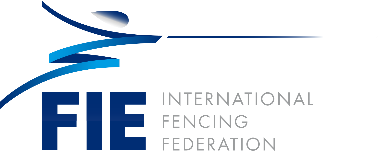 Anthony Jr. Donald (USA)A life-long fencer who represented the United States at both the Senior and Veteran Fencing World Championships over the past 40 years, Donald Anthony has served on the Executive Committee of the FIE since 2012. He became a Vice President in 2016 and served as the Executive Committee Liaison to the Publicity and Promotions Committee from 2012 – 2016. Anthony has an extensive background in business leadership and sports promotion and has been very active in certifying new FIE Fencing federations and new FIE coaching academies. Anthony graduated from Princeton University and the University of Pennsylvania’s Wharton School of Business. Anthony’s profession and passion for fencing merged when he founded SwordSport LLC, a leading promoter of fencing in the world. Through SwordSport, Anthony has produced livestream and broadcast programming for NBC Universal Sports and ESPN; documentary films including “Black Blades” – the evolution of African American fencers; and has served as a broadcast analyst for World Championship, Grand Prix, and World Cup events. In 2018, he was appointed as the head coach for the men's and women's fencing program at The Ohio State University. In 2012, Anthony was elected president of USA Fencing – a position he retained through 2020 – guiding the organization out of financial deficit to become one of the most successful national governing sports bodies in the United States. During the last quad, the organization’s membership grew more than 30% and media visibility increased exponentially as Olympians were featured in Time Magazine, The New York Times, Sports Illustrated and other outlets. Anthony is a founding member of the nationally acclaimed Peter Westbrook Foundation that uses fencing to teach life skills and improve the academic performance of disadvantaged youth in the New York City area. He is also a lifetime member of the National Black MBA Association and USA Fencing.